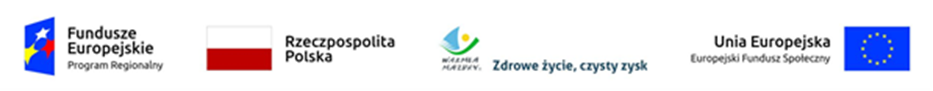 Zarządzenie Nr 840/XI/2020 Burmistrza Gołdapiz dnia 10 listopada 2020 r. w sprawie udzielenia Dyrektorowi Ośrodka Pomocy Społecznej w Gołdapi pełnomocnictwa 
w zakresie realizacji projektu „Wsparcie podopiecznych oraz pracowników OPS w Gołdapi w celu powstrzymania rozprzestrzeniania się choroby zakaźnej COVID-19”, nr RPWM.11.02.03-28-0029/20-00 realizowanego przez Gminę Gołdap w ramach Regionalnego Programu Operacyjnego Województwa Warmińsko – Mazurskiego na lata 2014-2020, Numer i nazwa Osi priorytetowej: RPWM.11.00.00 Włączenie społeczne, Numer i nazwa Działania: RPWM.11.02.00 „Ułatwienie dostępu do przystępnych cenowo, trwałych oraz wysokiej jakości usług, w tym opieki zdrowotnej                 i usług socjalnych świadczonych w interesie ogólnym”, Numer i nazwa Poddziałania: RPWM.11.02.03 Ułatwienie dostępu do usług społecznych, w tym integracja ze środowiskiem lokalnym – projekty konkursowe, Priorytet Inwestycyjny: 9iv – Ułatwienie dostępu do przystępnych cenowo, trwałych oraz wysokiej jakości usług, w tym opieki zdrowotnej i usług socjalnych świadczonych w interesie ogólnym.Na podstawie art. 47 ustawy z dnia 8 marca 1990 r. o samorządzie gminy (Dz.U. z 2020 r., poz. 713) zarządzam, co następuje:§1. Udzielam pełnomocnictwa Pani Emilii Mor-Górskiej – p. o. Dyrektorowi Ośrodka Pomocy Społecznej w Gołdapi do wszelkich czynności w zakresie realizacji projektu konkursowego pn. Wsparcie podopiecznych oraz pracowników OPS w Gołdapi w celu powstrzymania rozprzestrzeniania się choroby zakaźnej COVID-19, w ramach Regionalnego Programu Operacyjnego Województwa Warmińskiego - Mazurskiego na lata 2014-2020, Numer i nazwa Osi priorytetowej: RPWM.11.00.00 Włączenie społeczne, Numer i nazwa Działania: RPWM.11.02.00 „Ułatwienie dostępu do przystępnych cenowo, trwałych oraz wysokiej jakości usług, w tym opieki zdrowotnej i usług socjalnych świadczonych w interesie ogólnym”, Numer i nazwa Poddziałania: RPWM.11.02.03 Ułatwienie dostępu do usług społecznych, w tym integracja ze środowiskiem lokalnym – projekty konkursowe, Priorytet Inwestycyjny: 9iv – Ułatwienie dostępu do przystępnych cenowo, trwałych oraz wysokiej jakości usług, w tym opieki zdrowotnej i usług socjalnych świadczonych w interesie ogólnym .§2. 1. Pełnomocnictwo jest ważne przez czas realizacji projektu. 2. Pełnomocnictwo wygasa z chwilą cofnięcia upoważnienia, zaprzestania pełnienia funkcji p.o. Dyrektora Ośrodka Pomocy Społecznej w Gołdapi lub rozwiązania stosunku pracy.§3. Wykonanie Zarządzenia powierzam Dyrektorowi Ośrodka Pomocy Społecznej w Gołdapi.§4. Zarządzenie wchodzi w życie z dniem podjęcia.Burmistrz GołdapiTomasz Rafał LutoSporządziła: Justyna Charkiewicz – Kierownik Wydziału Współpracy, Komunikacji Społecznej i Funduszy Zewnętrznych Sprawdzono pod względem formalno-prawnym – radca prawny Barbara Woźniak 